ЗАНЯТИЕ В ПОДГОТОВИТЕЛЬНОЙ ГРУППЕТема: « Зимний лес».Цель: Обучение детей нетрадиционной технике рисования, уточнить и обобщить знания о зиме.Задачи:Учить прижимать капустный лист к цветной бумаге и наносит оттиск на бумагу; продолжать знакомить с приемом – отпечаток (оттиск) капустным листом.Развивать творческую индивидуальность; развивать мелкую моторику рук; способствовать развитию детского творчества при самостоятельном выполнении работы.  Воспитывать в детях чувство прекрасного, любовь к природе, к родному краю через изобразительное искусство, музыку, поэзию; воспитывать интерес к отражению своих впечатлений в изобразительной деятельности; воспитывать аккуратность при работе с красками.Оборудование: иллюстрации с изображением зимы, гуашь белого цвета; листы тонированной бумаги голубого цвета, кисти, баночки с водой, салфетки, ватные палочки, капустные листы, снежный ком с сюрпризом внутри.Ход занятия1. ОРГАНИЗАЦИОННЫЙ МОМЕНТ.-Ребята, предлагаю вам совершить путешествие в царство зимней природы…Собрались все дети в кругЯ твой друг и ты мой друг,Крепко за руки возьмемсяИ друг другу улыбнемся2. ОСНОВНАЯ ЧАСТЬ.- Ребята, я хочу начать наше с вами занятие со стихотворения А. С. Пушкина «Зимнее утро»:Под голубыми небесами,Великолепными коврами,Блестя на солнце снег лежит,Прозрачный лес один чернеет,И ель сквозь иней зеленеет,И речка подо льдом блестит.-Ребята, скажите пожалуйста какое время года описано в стихотворении? (Зима). – (выставляю картинку с изображением зимы) .-У каждого времени года есть свои 3 месяца. А вы знаете зимние месяца? Назовите их пожалуйста. (Декабрь, январь, февраль).-Ребята, а вы знаете, что в старину, в народе декабрь назывался «хмурень». Как вы думаете, почему? (Ответы детей) Правильно, потому что в декабре сквозь низкие серые облака редко проглядывает солнышко, дни били хмурыми и бессолнечными.А январь в старину называли «лютовей». Как вы думаете, почему? (Ответы детей). Я с вами согласна, потому что лютует стужа, трещат морозы, а под ногами скрипит снег. Февраль в народе называли «снеговеем». Почему? Да, в этом месяце метели и вьюги наметают высокие сугробы, и именно в это время выпадает больше всего снега.-А в какие игры зимой больше всего любят играть дети?Игра: «снежок»-Я предлагаю вам сыграть в снежки, я буду кидать вам снежный ком, а вы должны дать характеристику зимы одним словом. Например: «Какая зима? – снежная, холодная… » и кинуть снежный ком обратно.Скажите пожалуйста какая же у нас зима?Белая, пушистая, серебристая, холодная, снежная, красивая, студеная, волшебная, сказочная, морозная, вьюжная, сверкающая, суровая, веселая.-Да, ребята, вы правы действительно зима у нас очень разная. Она и студеная, и с оттепелью, с метелями и с капелью, со снегом хрустящим.-Давайте полюбуемся на картину: Ивана Вельца «Иней».-Из чего нам понятно, что изображена зима?-Что изобразил художник?-Какого цвета краски использовал художник?-Какие мысли и желания возникают у вас, когда вы глядите на эту картину?-Ребята, но ведь мы и сами можем передать характер, настроение зимы. Давайте сами попробуем нарисовать картину на зимнюю тему.-Посмотрите, что необычного лежит у вас на столах? (капустный лист и ватные палочки) .-А мы можем нарисовать капустным листом картину? Как?-Сначала нужно выбрать более рельефную, выпуклую сторону капустного листа. С помощью кисти наносим белую краску на капустный лист. Отпечатываем. Дерево почти готово! Потом прорисуем ствол и веточки чуть по выразительнее. В конце можно нарисовать запорошенную снегом землю, и используя ватную палочку, рисуем снежок. Сначала окунаем ватную палочку в воду, затем в краску. Рисуем снежинки.Но сначала подготовим пальчики к работе. Пальчиковая гимнастика.Закрутились, завертелись белые снежинки.(фонарики)Вверх взлетели белой стаей легкие пушинки.(руки вверх-вниз, шевеля пальцами)Чуть затихла злая вьюга – улеглись повсюду.(руки вниз)Заблистали словно жемчуг – все дивятся чуду.(пальцы в щепотку, разжать)Заспешили на прогулку дети и старушки.(пальцами одной руки проходим по ладони другой)ВЫПОЛНЕНИЕ РАБОТ ДЕТЬМИ.3. ЗАКЛЮЧИТЕЛЬНАЯ ЧАСТЬ-Ребята, я предлагаю вам выставить все работы на доску в один ряд и полюбоваться бесконечным, зимним лесом.-Как вы думаете у кого получилась самая заснеженная работа? У кого саамы густой лес? У кого самые высокие сугробы? А кого самая аккуратная работа?-Итак, ребята, о каком времени года мы сегодня с вами говорили? Каким способом мы рисовали деревья? С помощью чего мы изобразили падающий снег?Белый снег, пушистый,В воздухе кружитсяИ на землю тихоПадает, ложится.И под утро снегомПоле забелело,Точно пеленоюВсё его одело.Тёмный лес – что шапкойПринакрылся чуднойИ заснул под неюКрепко, непробудно…- я хочу, чтобы частичка нашего занятия осталась в вашем сердце, и чтобы вот этот необычный волшебный, снежный комочек вас порадовал.  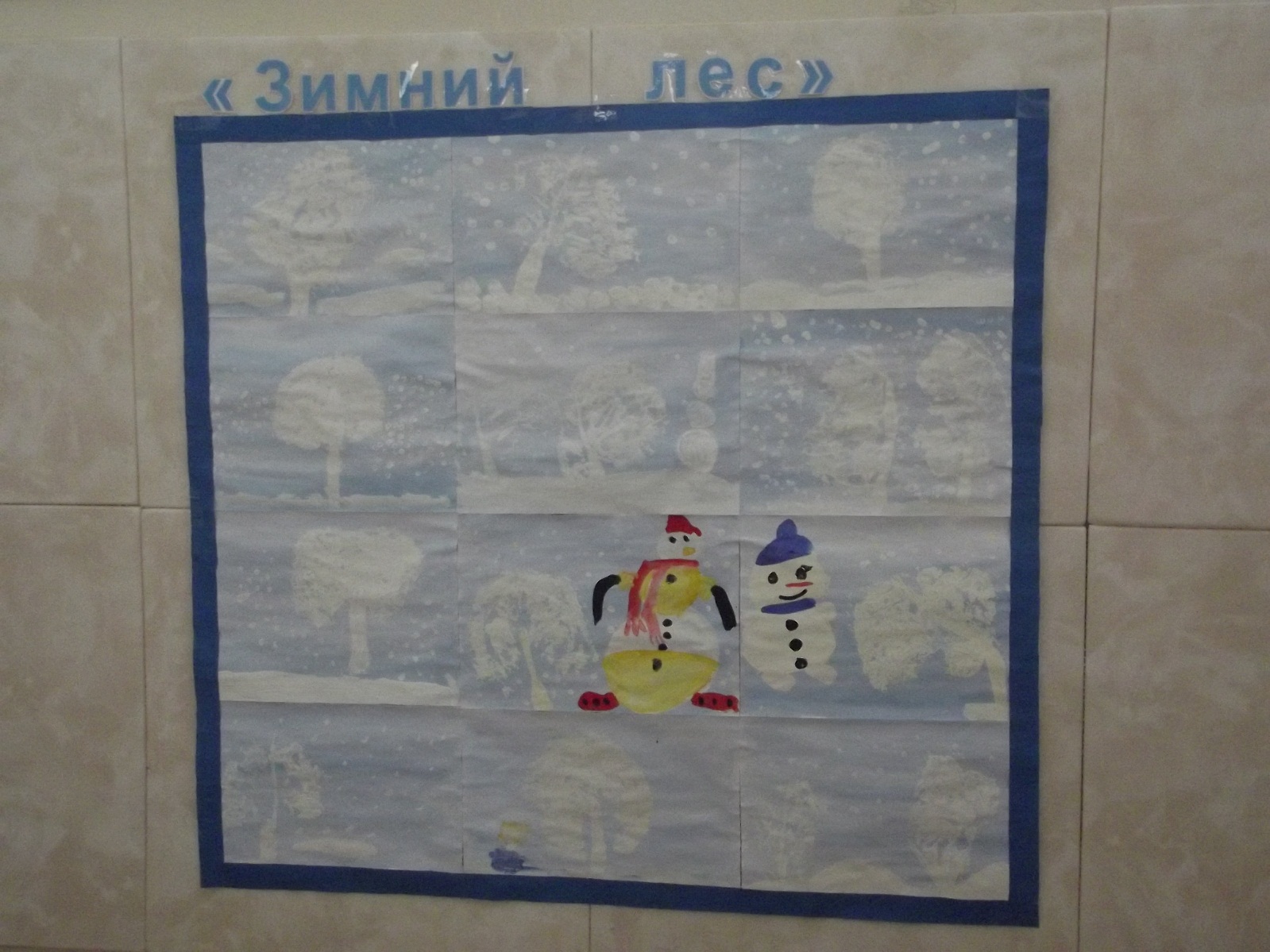 Вот так оформили работы в одну общую картину!